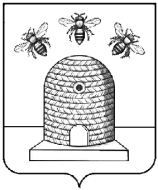 АДМИНИСТРАЦИЯ ГОРОДА ТАМБОВАТАМБОВСКОЙ ОБЛАСТИКОМИТЕТ ОБРАЗОВАНИЯПРИКАЗ23.04.2021                                        г. Тамбов	                                            №435Об организации и проведении муниципального этапа XII Всероссийского конкурса «Учитель здоровья России – 2021» На основании приказа управления образования и науки Тамбовской области     от     19.04.2021     №960    «О    проведении    регионального    этапа XII Всероссийского конкурса «Учитель здоровья России – 2021», в целях актуализации проблемы воспитания культуры здорового образа жизни детей и молодежи в системе образования  ПРИКАЗЫВАЮ: 1. Утвердить Положение об организации и проведении муниципального этапа XII Всероссийского конкурса «Учитель здоровья России – 2021» (далее– Конкурс)  (приложение №1).2. Утвердить  состав  организационного  комитета  Конкурса (приложение №2). 3. Муниципальному казенному учреждению «Центр сопровождения образовательной деятельности» (Клейменова) организовать и провести Конкурс с 30 апреля по 31 мая  2021 года.4. Директорам муниципальных образовательных организаций обеспечить участие педагогов Конкурсе. 5.   Контроль      за      исполнением      настоящего     приказа     оставляю за собой.Заместитель председателякомитета образования                                                                       Л.А. Вановская